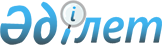 Об утверждении перечня, наименования и индексы автомобильных дорог общего пользования районного значения Мойынкумского района
					
			Утративший силу
			
			
		
					Постановление акимата Мойынкумского района Жамбылской области от 21 сентября 2018 года № 265. Зарегистрировано Департаментом юстиции Жамбылской области 11 октября 2018 года № 3964. Утратило силу постановлением акимата Мойынкумского района Жамбылской области от 29 декабря 2018 года № 396
      Сноска. Утратило силу постановлением акимата Мойынкумского района Жамбылской области от 29.12.2018 № 396 (вводится в действие по истечении 10 календарных дней после дня его первого официального опубликования).

      Примечание РЦПИ.

      В тексте документа сохранена пунктуация и орфография оригинала.
      В соответствии с пунктом 7 статьи 3, пунктом 2 статьи 6 Закона Республики Казахстан от 17 июля 2001 года "Об автомобильных дорогах" и Законом Республики Казахстан от 23 января 2001 года "О местном государственном управлении и самоуправлении в Республике Казахстан" акимат Мойынкумского района ПОСТАНОВЛЯЕТ:
      1. Утвердить перечень, наименования и индексы автомобильных дорог общего пользования районного значения Мойынкумского района согласно приложению к настоящему постановлению.
      2. Коммунальному государственному учреждению "Отдел жилищно-коммунального хозяйства, пассажирского транспорта и автомобильных дорог акимата Мойынкумского района" в установленном законодательством порядке обеспечить:
      1) государственную регистрацию настоящего постановления в органах юстиции;
      2) в течение десяти календарных дней после государственной регистрации настоящего постановления его направление на официальное опубликование;
      3) размещение настоящего постановления на интернет-ресурсе акимата Мойынкумского района.
      3. Контроль за исполнением настоящего постановления возложить на заместителя акима района Естаева Муратхана Турархановича.
      4. Настоящее постановление вступает в силу со дня государственной регистрации в органах юстиции и вводится в действие по истечении десяти календарных дней после дня его первого официального опубликования.
      "СОГЛАСОВАНО"
      Руководитель управления 
      строительство, пассажирского 
      транспорта и автомобильных дорог
      акимата Жамбылской области 
      __________________А.Ахатаев 
      "_____" __________2018 года Перечень, наименования и индексы автомобильных дорог общего пользования районного значения Мойынкумского района
					© 2012. РГП на ПХВ «Институт законодательства и правовой информации Республики Казахстан» Министерства юстиции Республики Казахстан
				
      Аким района 

Б. Нуркенов
Приложение к постановлению
акимата Мойынкумского района
от "21" сентября 2018 года № 265
№
Автомобильные дороги
Автомобильные дороги
Автомобильные дороги
№
Индекс
Наименование 
Протяженность (километр)
1
КН-МО-1
"Жамбыл-Батырбек" 0-46
46
2
КН-МО-2
"Подъезд к село Кокжелек" 0-4,7
4,7
3
КН-МО-3
"Подъезд к село Жамбыл" 0-1
1
4
КН-МО-4
"Подъезд к село Кушаман" 0-0,2
0,2
5
КН-МО-5
"Мойынкум-Комсомол" 0-14
14
6
КН-МО-6
"Подъезд к село Сарыозек" 0-4,6
4,6
7
КН-МО-7
"Подъезд к село Кылышбай" 0-1,3
1,3
8
КН-МО-8
"Подъезд к село Кумозек" 0-0,3
0,3
9
КН-МО-9
"Подъезд к село Карабогет" 0-1,7
1,7
10
КН-МО-10
"Подъезд к станция Кияхты" 0-5
5
11
КН-МО-11
"Подъезд к село Аксуек" 0-4
4
12
КН-МО-12
"Подъезд к село Шыганак" 0-1,6
1,6
13
КН-МО-13
"Подъезд к станция Мынарал" 0-3
3
14
КН-МО-14
"станция Кияхты-Мирный" 0-12
12
15
КН-МО-15
"Подъезд к село Хантау" 0-0,6
0,6
16
КН-МО-16
"Подъезд к станция Хантау" 0-2,4
2,4
Всего:
102,4